Этапы в продвижении учащихся по формированию вычислительных навыков- решить задание по аналогииИзучая переместительный и сочетательный законы, использую  авторское задание «По образцу». Предлагаю учащимся составить равенства для слагаемых (это же можно выполнить для множителей). Например: зная, что 9+1=1+9, составь равенства:        и         , 14 и 19, * и 3, a  и с, * и ***. - решить задание при частичной подсказке учителяПри изучении порядка выполнения арифметических действий использую проблемное задание «Роль скобки». Дети обращают внимание на роль скобок в выражении. Например, предлагаю учащимся выражение из трёх (четырёх) слагаемых. На практическом уровне дети приходят к выводу, что в данной конструкции выражения, где только слагаемые, скобки нужны только для удобных слагаемых.Например: 55+7+5= (55+5) +7=60+7=67; 7+2+16=9+16=25.Это же подходит и для выражения с множителями:5×3×2= =(5×2)×3=10×3=30. В выражениях с другими арифметическими действиями скобки играют огромную роль. Например: предлагаю учащимся три записи выражений с одинаковыми числами и действиями, но со скобками и без них. Дети должны найти выражение, где скобки не нужны. Объяснить свой выбор ответа. 7-4-3=…	; (7-4)-3=... скобки лишние; 7-(4-3)=…-решить задание с комментированием шагов рассуждения Авторское задание «Рассуждалки». Предлагаю учащимся  рассуждения других детей, которое записано пошагово.                              Например: Маша: 1, 4дес.-1 дес. =3 дес., 1+1дес.=11,  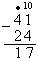                11-4=7, 3 дес.-2 дес.=1 дес., 10+7=17.      Максим: 1, 4дес.-1 дес. = 3 дес., 10-4=6, 6+1=7, 3 дес.-2 дес.=1 дес., 10+7=17.        Полина: 1, 4дес.-1 дес. =3 дес., 4-2=3, 10-3=7, 3 дес.-2 дес.=1 дес., 10+7=17.Рассуждение Маши: Пишу единицы под единицами, десятки под десятками. В уменьшаемом единиц меньше, поэтому занимаю 1 десяток, дроблю его на 10 единиц и добавляю их к единицам уменьшаемого.10+1=11, вычитаю единицы: 11 – 4 = 7. Пишу результат под единицами. Уменьшаю количество десятков на 1. Вычитаю десятки: 3 – 2 = 1. Пишу под десятками. Ответ: 17 Рассуждение Максима похоже на рассуждение Маши, только после занимания 1-го десятка он отнял единицу вычитаемого от 10 и прибавил единицу уменьшаемого. Результат записал под единицами. Работа над десятками была аналогично как у Маши. Рассуждение Полины похоже на рассуждение Маши, только после занимания 1-го десятка  она нашла разницу единиц уменьшаемого и вычитаемого и отняла её от 10. Результат записала под единицами. Работа над десятками была аналогично как у Маши.После обсуждения вариантов вычислений выясняю, каким способом рассуждения пользуются дети, какой для них самый удобный.   -доказать правильность решения Задание «Удобные способы» способствует отработке рациональных вычислений. Например: предлагаю учащимся выражения, где дети должны подчеркнуть удобные способы вычислений (30+10)-2, 30+(10+2),  (30-10)+ (7-2), (57-2)-20. Авторское задание «Мы с Тамарой ходим парой». Зная таблицу сложения одинаковых слагаемых, предлагается разными способами решить выражения. Например:6+7= ?        Решение: 6+7= 6+6+1=12+1=13 или 6+7=7+7-1=14-1=1313+14= ?       Решение: 13+14=13=13+1=26+1=27 или 13+14=14+14-1=28-1=27-решить нестандартное заданиеАвторское задание «Составь алгоритм». Учащимся предлагаются два равенства на одно правило. Необходимо вывести алгоритм рассуждения. Например:1+2+4+8=8×2-1=153+6+12+24=24×2-3=45Ключ к успеху: 1) анализируется закономерность слагаемых в левой части равенства, 2) анализируется повтор использования арифметических действий, слагаемых, изменений компонентов, 3) составляется алгоритм (формула)Решение: а+а×2+ а×2×2+а×2×2×2= а×2×2×2×2-аВ старших классах эта формула будет выглядеть так:а+а×2+а×+а×=а××2-аЗадание «Копилка решений». Это логическое задание даёт возможность учащимся просчитать всевозможные расстановки арифметических действий и скобок в одном и том же наборе чисел, использованных в записи выражения. Например: даю учащимся для групповой работы  2..2..2=... (между цифрами обязательно должен быть знак действия) или 2  2  2=... (цифры могут образовывать числа, например: 22+2=24,  2+22=24,  22-2=20) , а дети расставляют арифметические действия и скобки. Причём, это задание можно повторять по мере изучения новых арифметических действий и наблюдать за вариативностью решений. Так, в 1 классе можно выполнить задания на сложение и вычитание. Во 2-ом классе добавить скобки, умножение и деление. Со временем количество цифр и сами цифры увеличиваются. -самостоятельно составить творческое задание Авторское задание «Верная запись» способствует повторению правил умножения. Например: предлагаю учащимся вставить вместо * нужные цифры, чтобы равенства оказались верными. 124×*=*** (124×2=248), 124*=124 (124×1=124), 124×*=* (124×0=0), 124×*=**** (124×5=620). Составьте аналогичные задания с двузначным, однозначным и т.д. числами, приведите свои примеры. -выполнить диагностическую (тестовую) работу. Одно из авторских заданий теста «Помоги другу» способствует отработке навыка поиска разряда уменьшаемого, которому «нужна помощь» большего разряда.  Например: примеры записаны в столбик. Учащимся предлагается не вычислять выражения, а  подчеркнуть те разряды в записи уменьшаемого, которым понадобиться «помощь». 71-8 (71-8), 543-71 (543-71), 1000-29 (1000-29). Авторское задание «Снежный ком». Зная табличные случаи сложения и вычитания, реши примеры. Например, т.к. 5+3=…,  а 8-2=…найди значение выражений: 5+3=8-2=25+3=28-2=5+23=     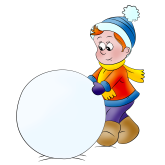 38-32=      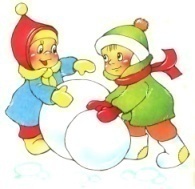 15+3=48-12=45+53=68-2=